$115,000.00DR PROPERTIES, LLC – DOUBLE EDGE CONSTRUCTION, INC722 5TH AVENUE WEST MOBRIDGE – GRAND CROSSING ADDN, BLOCK 54, LOT 12RECORD #5411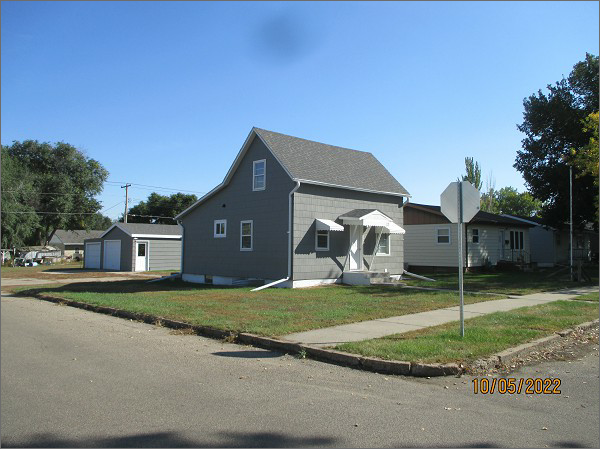 LOT SIZE: 50’ X 140’YEAR BUILT: 1920                                TYPE: SINGLE FAMILYQUALITY: FAIRCONDITION: AVERAGEGROUND FLOOR AREA: 624 SQFTBASEMENT: 624 SQFTBEDROOMS: 1. BATHS: 1.5FIXTURES: 5GARAGE – DETACHED: 672 SQFT              SOLD ON 4/4/2022 FOR $115,000SOLD ON 10/20/2020 FOR $11,500ASSESSED IN 2022 AT $27,650ASSESSED IN 2020 AT $26,490